ПАМЯТКА ДЛЯ РОДИТЕЛЕЙСоветы по безопасности на дороге.1. В городе дети должны ходить только по тротуару, а не по проезжей части. Если тротуара нет, то идти необходимо по левой стороне улицы, то есть навстречу движению.2. Улицу нужно переходить по пешеходному переходу («зебре»). Сначала остановитесь на краю тротуара и понаблюдайте за движением. Если дорога регулируется светофором, нужно дождаться зеленого света для пешеходов, затем убедиться, что все машины остановились и только потом переходить улицу.3. Объясните детям, что опасно стоять за транспортным средством, которое отъезжает со стоянки или паркуется. Водитель может не заметить ребенка из-за его маленького роста. Кроме того, нельзя переходить улицу ни перед, ни за стоящим на остановке автобусом, троллейбусом, трамваем: водитель может не заметить пешехода из-за транспорта. 4. Ни в коем случае нельзя сходить с тротуара на проезжую часть дороги, даже если другие пешеходы мешают пройти.5. Прежде чем ребенок пойдет кататься на велосипеде или на роликах, убедитесь, что на нем надеты средства защиты и к его одежде прикреплены кусочки светоотражающего материала, если на улице темно.6.  Научите ребенка отличать звуки, извещающие об опасности от обыкновенных звуков, раздающихся вокруг.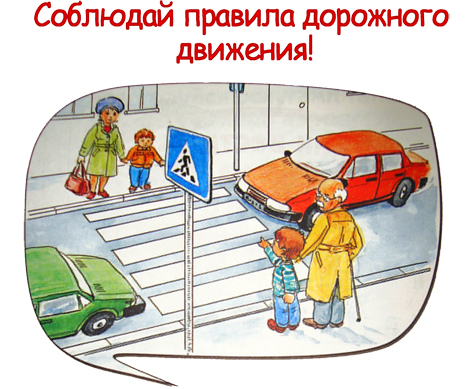 